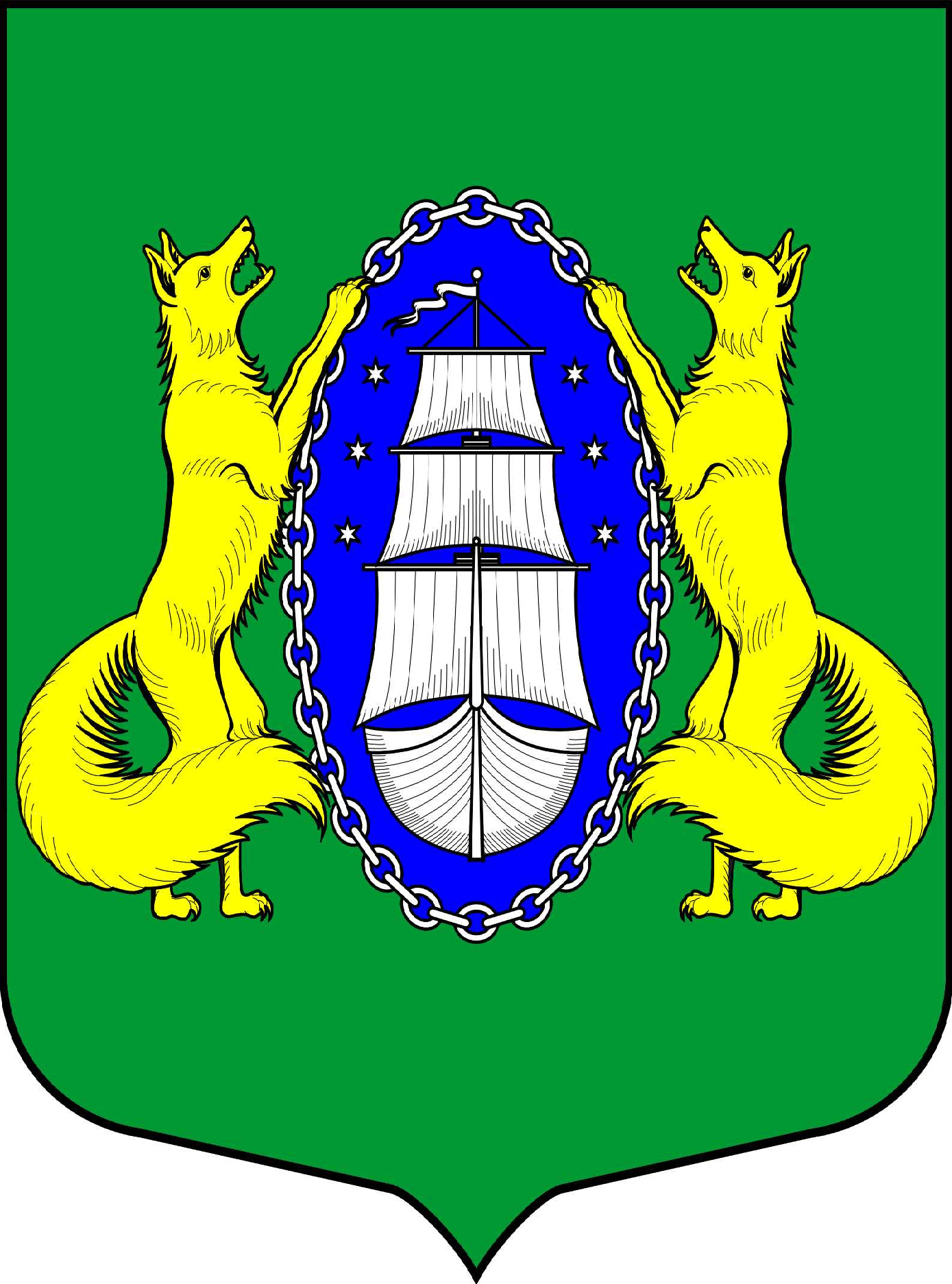 ВНУТРИГОРОДСКОЕ МУНИЦИПАЛЬНОЕ ОБРАЗОВАНИЕ САНКТ-ПЕТЕРБУРГА ПОСЕЛОК ЛИСИЙ НОСМУНИЦИПАЛЬНЫЙ СОВЕТпятый созывРЕШЕНИЕ_____________________________________________________________________________________23.03.2017  № 18                                                                                                  Санкт-ПетербургРуководствуясь п.6. ст. 27 Закона Санкт-Петербурга №420-79 от 23.09.2009 «Об организации местного самоуправления в Санкт-Петербурге», ст.ст. 28,33 Устава МО пос. Лисий НосМУНИЦИПАЛЬНЫЙ СОВЕТ РЕШИЛ:Определить дату отчета Главы МО пос. Лисий Нос и депутатов МС МО пос. Лисий Нос перед населением о результатах своей деятельности за 2016 год - 28 марта 2017 года в 16-00 в актовом зале ГБОУ школа № 438 по адресу: поселок Лисий Нос, ул. Новоцентральная, дом 21/7, литера А;Настоящее решение опубликовать в официальном печатном издании Муниципального совета – газете «Вести Лисьего Носа» и разместить в сети Интернет на официальном сайте МО поселок Лисий Нос: www.mopolisnos.ru;Контроль исполнения настоящего решения возложить на Главу МО пос. Лисий Нос В.М. Грудникова;Настоящее Решение вступает в силу с момента принятия и подлежит официальному опубликованию.Глава Муниципальногообразования                                                                                                           В.М. ГрудниковО назначение даты отчета Главы МО пос. Лисий Нос и депутатов МС МО пос. Лисий Нос перед населением о своей деятельности за 2016 год;